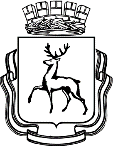 АДМИНИСТРАЦИЯ ГОРОДА НИЖНЕГО НОВГОРОДАДепартамент инвестиционной политики, внешнеэкономических связей, предпринимательства и туризмаП Р И К А ЗВ соответствии с положениями постановления администрации города Нижнего Новгорода от 23.04.2020 № 1364 «О мерах по реализации Указа Губернатора Нижегородской области от 07.04.2020 года № 53 «О мерах поддержки организаций и лиц, пострадавших от распространения новой коронавирусной инфекции (COVID-19)» (далее – Постановление №1364) в связи с поступившими от 25.11.2020 №Сл-01-05-647361/20, от 26.11.2020 №Сл-01-07-651029/20, от 26.11.2020 №Сл-01-11-648856/20 письмами Канавинского, Московского и Сормовского районов города Нижнего Новгорода.ПРИКАЗЫВАЮ:Внести изменения в п.11 приложения №1 к приказу №31 от 25.09.2020 об утверждении сводного реестра получателей финансовой помощи (субсидий) юридическим лицам и индивидуальным предпринимателям города Нижнего Новгорода, пострадавшим от распространения новой коронавирусной инфекции (COVID-19), в целях возмещения затрат на оплату труда работникам в период действия режима повышенной готовности, в части изменения объема субсидии ООО «Атлантида» на возмещение оплаты труда работникам с «242361,72» на «240972,68» в связи с технической ошибкой, допущенной в протоколе заседания городской комиссии по оказанию мер поддержки Канавинского района №52 от 21.09.2020.Отменить решение в приказе №101 от 18.11.2020  о внесении изменений в приказы об утверждении сводных реестров получателей субсидий, в целях возмещения затрат на оплату труда работникам в период действия режима повышенной готовности, в части изменения объема субсидии ООО «Лада» на возмещение оплаты труда работникам с «206365,64» на «206030,43» в связи с технической ошибкой, допущенной в протоколе заседания городской комиссии по оказанию мер поддержки Московского района №78  от 06.11.2020.                                                                                                                                Внести изменения в п.42 приложения №1 к приказу №31 от 25.09.2020 об утверждении сводного реестра получателей финансовой помощи (субсидий) юридическим лицам и индивидуальным предпринимателям города Нижнего Новгорода, пострадавшим от распространения новой коронавирусной инфекции (COVID-19), в целях возмещения затрат на оплату труда работникам в период действия режима повышенной готовности, и в части изменения объема субсидии ООО «Лада» на возмещение оплаты труда работникам с «206365,64» на «206030,33» в связи с технической ошибкой, допущенной в протоколе заседания городской комиссии по оказанию мер поддержки Московского района №66  от 24.09.2020.Внести изменения в п.18 приложения №1 к приказу №54 от 09.10.2020 об утверждении сводного реестра получателей финансовой помощи (субсидий) юридическим лицам и индивидуальным предпринимателям города Нижнего Новгорода, пострадавшим от распространения новой коронавирусной инфекции (COVID-19), в целях возмещения затрат на оплату труда работникам в период действия режима повышенной готовности, в части изменения объема субсидии ИП Андреевой Анне Александровне на возмещение оплаты труда работникам с «71651,32» на «71525,18» в связи с технической ошибкой, допущенной в протоколе заседания городской комиссии по оказанию мер поддержки Московского района №70 от 02.10.2020.Внести изменения в п.7 приложения №1 к приказу №55 от 09.10.2020 об утверждении сводного реестра получателей финансовой помощи (субсидий) юридическим лицам и индивидуальным предпринимателям города Нижнего Новгорода, пострадавшим от распространения новой коронавирусной инфекции (COVID-19), в целях возмещения затрат на оплату коммунальных услуг в период действия режима повышенной готовности, в части изменения объема субсидии ООО «Анкорд» на возмещение коммунальных услуг с «100499,97» на «100500,03» в связи с технической ошибкой, допущенной в протоколе заседания городской комиссии по оказанию мер поддержки Московского района №70  от 02.10.2020.Внести изменения в п.6 приложения №1 к приказу №18 от 15.09.2020 об утверждении сводного реестра получателей финансовой помощи (субсидий) юридическим лицам и индивидуальным предпринимателям города Нижнего Новгорода, пострадавшим от распространения новой коронавирусной инфекции (COVID-19), в целях возмещения затрат на оплату труда работникам в период действия режима повышенной готовности, в части изменения объема субсидии ООО «Авангард-НН» на возмещение оплаты труда работникам с «110174,40» на «82211,57» в связи с технической ошибкой, допущенной в протоколе заседания городской комиссии по оказанию мер поддержки Сормовского района №48  от 07.07.2020.Внести изменения в п.7 приложения №1 к приказу №18 от 15.09.2020 об утверждении сводного реестра получателей финансовой помощи (субсидий) юридическим лицам и индивидуальным предпринимателям города Нижнего Новгорода, пострадавшим от распространения новой коронавирусной инфекции (COVID-19), в целях возмещения затрат на оплату труда работникам в период действия режима повышенной готовности, в части изменения объема субсидии ООО «Авангард-НН» на возмещение оплаты труда работникам с «163793,69» на «175031,11» в связи с технической ошибкой, допущенной в протоколе заседания городской комиссии по оказанию мер поддержки Сормовского района №69  от 10.08.2020.Внести изменения в п.52 приложения №1 к приказу №162 от 05.08.2020 об утверждении сводного реестра получателей финансовой помощи (субсидий) юридическим лицам и индивидуальным предпринимателям города Нижнего Новгорода, пострадавшим от распространения новой коронавирусной инфекции (COVID-19), в целях возмещения затрат на оплату труда работникам в период действия режима повышенной готовности, в части изменения объема субсидии ИП Хреновой Елене Викторовне на возмещение оплаты труда работникам с «210396,53» на «210405,53» в связи с технической ошибкой, допущенной в протоколе заседания городской комиссии по оказанию мер поддержки Сормовского района №66  от 04.08.2020.Внести изменения в п.21 приложения №1 к приказу №180 от 18.08.2020 об утверждении сводного реестра получателей финансовой помощи (субсидий) юридическим лицам и индивидуальным предпринимателям города Нижнего Новгорода, пострадавшим от распространения новой коронавирусной инфекции (COVID-19), в целях возмещения затрат на оплату труда работникам в период действия режима повышенной готовности, в части изменения объема субсидии ООО «Авангард-НН» на возмещение оплаты труда работникам с «83493,93» на «82211,57» в связи с технической ошибкой, допущенной в протоколе заседания городской комиссии по оказанию мер поддержки Сормовского района №70  от 13.08.2020.Контроль оставляю за собой.Директор департамента 		     		                      	                      	А.В. СимагинПриложение № 1к Приказу «О внесении изменений в Приказы об утверждении сводных реестров получателей субсидий»Утверждено:Директор департамента инвестиционной политики, внешнеэкономических связей, предпринимательства и туризма____________________________(подпись)«____»______________2020года№О внесении изменений в Приказы об утверждении сводных реестров получателей субсидий №п.п.Район№ ПриказаДата комиссииНаименование организации, ФИО индивидуального предпринимателяИНН/КППОбъём субсидий (руб.)Период предоставления субсидий11Канавинский3121.09.2020ООО «Атлантида»5257048910/525701001240972,68с 01.06.2020 по 31.08.202042Московский3124.09.2020ООО «Лада»5259061095/525901001206030,33с 01.07.2020 по 31.08.202018Московский5402.10.2020ИП Андреева Анна Александровна52631812930071525,18с 01.07.2020 по 31.07.20207Московский5502.10.2020ООО «Анкорд»5259049806/525901001100500,03с 01.07.2020 по 30.09.20206Сормовский1807.07.2020ООО «Авангард-НН»5263018952/52630100182211,57с 01.06.2020 по 30.06.20207Сормовский1810.08.2020ООО «Авангард-НН»5263018952/526301001175031,11с 28.03.2020 по 31.05.202052Сормовский16204.08.2020ИП Хренова Елена Викторовна526301566446210405,53с 01.06.2020 по 30.06.202021Сормовский18013.08.2020ООО «Авангард-НН»5263018952/52630100182211,57с 01.06.2020 по 30.06.2020